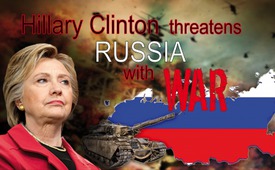 Hillary Clinton threatens Russia with war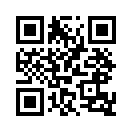 The roles for the presidential election campaign in the USA seem clearly allocated in the German media, for this is how they are presented: On the one side the dangerous, and possibly not of sound mind multi-billionaire, Donald Trump, and on the other side, the sober-minded and experienced stateswoman Hillary Clinton.The roles for the presidential election campaign in the USA seem clearly allocated in the German media, for this is how they are presented: On the one side the dangerous, and possibly not of sound mind multi-billionaire, Donald Trump, and on the other side, the sober-minded and experienced stateswoman Hillary Clinton. If you take a closer look though, at the foreign policy’s focus of a possible president Clinton, the question arises if Clinton would not turn out to be the more dangerous one. She displays a tremendously aggressive position: Clinton is threatening Russia with open warfare. The presidential candidate stated in a campaign speech in Cincinnati: 
“So, we’ve got to step up our game. Make sure we are well defended and able to take the fight to those who go after us.” In view of possible cyber attacks through Russia, she adds: "As President, I will make it clear that the United States will treat cyber attacks just like any other attack. We will be ready with serious political, economic, and military responses.” It remains uncertain if Clintons’ statements are only strong remarks of a campaign or not. Because for some time now it has been a matter of discussion on how to deal with computer attacks. The USA classifies cyber attacks as a military invasion the same as with conventional armed forces. In plain terms this would mean: A potential cyber attack would be the equivalent of an invasion of hostile tanks and soldiers and subsequently automatically invoke the NATO case of alliance. A potential Russian cyber attack would draw the NATO members into an open war against Russia. 
The dangerous part of Clinton’s statements is that cyber attacks can hardly be verified. The fact that the mere assertion of having been attacked by computer could trigger a war with a nuclear power state inserts a new dimension of explosiveness into the past years’ spiral of escalation. It would eventually be enough to hold only one press conference in the White House in order to explain, and justify, in front of the whole world that it’s time to “fire back” after an (alleged) Russian cyber attack.from ro.Sources:http://time.com/4474619/read-hillary-clinton-american-legion-speech/
http://www.ibtimes.co.uk/clinton-us-should-use-military-response-fight-cyberattacks-russia-china-1579187
http://time.com/4474619/read-hillary-clinton-american-legion-speech/This may interest you as well:---Kla.TV – The other news ... free – independent – uncensored ...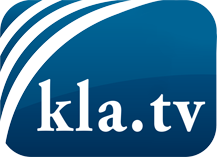 what the media should not keep silent about ...Little heard – by the people, for the people! ...regular News at www.kla.tv/enStay tuned – it’s worth it!Free subscription to our e-mail newsletter here: www.kla.tv/abo-enSecurity advice:Unfortunately countervoices are being censored and suppressed more and more. As long as we don't report according to the ideology and interests of the corporate media, we are constantly at risk, that pretexts will be found to shut down or harm Kla.TV.So join an internet-independent network today! Click here: www.kla.tv/vernetzung&lang=enLicence:    Creative Commons License with Attribution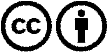 Spreading and reproducing is endorsed if Kla.TV if reference is made to source. No content may be presented out of context.
The use by state-funded institutions is prohibited without written permission from Kla.TV. Infraction will be legally prosecuted.